Муниципальное бюджетное общеобразовательное учреждение«Средняя общеобразовательная школа № 18»«МОГУ ЛИ Я БЫТЬ АНГЛИЙСКОЙ КОРОЛЕВОЙ?»Исследовательская работа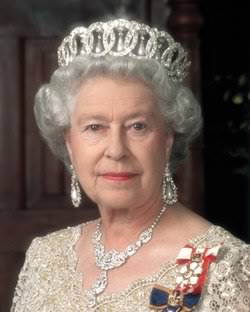 Автор: Васильева Арина3 А классНаучный руководитель: Васильева Альбина Викторовна.Ижевск 2014ОглавлениеВедение………………………………………….. стр. 3-4Глава 1 Детство королевы…………………………. стр.5Родословная королевы……………………. стр. 6Глава 2  2.1 Роль королевы в наши дни ………………..стр. 7-92.2 Интересные факты о королеве…………….стр. 10-122.3 Ежегодный график дел королевы…………. стр.13-16Глава 33.1 Шляпки Елизаветы II …………………………….. стр. 173.2 Увлечения королевы ………………………..стр. 18Заключение………………………………………стр. 19-20Список литературы……………………………..стр.21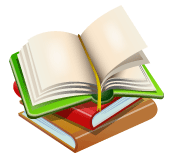 ВВЕДЕНИЕТема моей исследовательской работы –  «Королева Англии Елизавета II». Основная причина моей заинтересованности этой темой – отсутствие какого-либо материала в школьных учебниках. Я изучаю английский язык со 2 класса. Мы работаем по учебнику “Enjoy English”. К сожалению, в данном учебнике практически нет информации страноведческого характера. Но на кружке английского языка мы кратко познакомились с достопримечательностями Лондона. Ни о системе правления в этом государстве, ни о символах страны, и тем более о представителях королевской семьи мы не говорили. Поскольку мне очень нравится английский язык, я хочу как можно больше знать об этой стране. Считаю, что Объединенное Королевство Великобритании и Северной Ирландии является уникальным государством в современном мире, так как там до сих пор сохранился монарх. Как-то я услышала фразу «Сегодня у меня столько дел. День расписан,  как у английской королевы!» и это вторая причина выбора этой темы, ведь мне казалось, что королевой быть так здорово и делать ничего не надо.Цель моей работы – собрать наиболее интересные факты из жизни королевы Елизаветы II  и обобщить полученную информацию в единую работу. Я ставлю перед собой следующие задачи:Ознакомиться с имеющийся информацией по этой теме в литературе (как на русском, так и на английском языке) и в Интернете;Систематизировать полученные знания и оформить для использования учителем английского языка на уроках и во внеурочной деятельности.:Для достижения данной цели я использовала следующие методы:   -на первом теоретико-поисковом этапе основным методом было:Информационный поиск сведений.- заключительный этап – обобщение результатов изучения литературных источников, перспективные планы.
 
Объектом моего исследования является королева Англии Елизавета 2.Гипотеза- стать английской королевой можно, если ты представительница королевской семьи.Практическая значимость моей работы – использование собранного материала учителем на уроках английского языка.  Жизнь королевской особы довольно подробно освещена в литературе. Трудность представлял тот факт, что часть литературы была на английском языке. В процессе исследования так же было отсмотрено масса видеоматериала с участием королевы Англии, коронации,  празднования ее дня рождения и интервью, в котором жители Великобритании высказывали свое мнение о королевской семье.Глава 11.1Девство королевы. 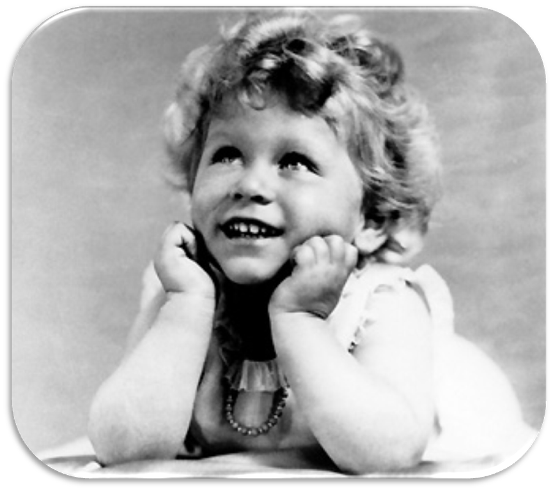 Королева Великобритании Елизавета II (Queen Elizabeth II) родилась 21 апреля 1926 года в Лондоне в семье герцога и герцогини Йоркских.Если бы в день появления на свет маленькой Елизаветы-Александры-Марии, 21 апреля 1926 года, кто-нибудь предположил, что она станет королевой Англии, скорее всего, в это никто бы не поверил. Ведь недостатка в претендентах на трон не наблюдалось: у короля было четверо сыновей — принц Уэльский (будущий Эдуард VIII), герцог Йоркский (будущий король Георг VI), герцог Кентский Георг и герцог Глостерский Генри. Между тем именно Лилибет, как звали в семье всеобщую любимицу, стала наследницей престола. Елизавета получила хорошее домашнее образование в основном гуманитарной направленности, кроме обычных школьных предметов ей преподавали основы экономики, юриспруденцию и конституционное право. В программу обучения входили также уроки конной езды, танцев и музыки. С дворцовым этикетом ее знакомила мать. В дестве она была очень любознательна, особый интерес у нее вызывали лошади.После отречения дяди – короля Эдуарда VIII и вступления отца на престол в декабре 1936 года, 10-летняя Елизавета стала наследницей британского престола и переехала с родителями из Кенсингтона в Букингемский дворец.1.2 Родословная Елизаветы II Виндзор, королевы ВеликобританииМонограмма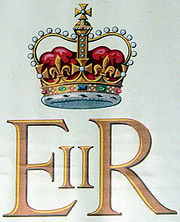 Глава 22.1Роль Королевы в наши дниЕё Величество Королева Елизавета II, Елизавета Александра Мария Виндзор (Queen Elizabeth II, Elizabeth Alexandra Mary Windsor;  — царствующая королева и глава государства Соединённого  Королевства Великобритании  и Северной Ирландии, также является королевой 15 государств Содружества наций (Австралия, Антигуа и Барбуда, Багамы, Барбадос, Белиз, Гренада, Канада, Новая Зеландия, Папуа — Новая Гвинея, Сент-Винсент и Гренадины, Сент-Китс и Невис, Сент-Люсия, Соломоновы Острова, Тувалу, Ямайка), и является Высшим Президентом Республики Фиджи, глава Англиканской церкви, Верховный Главнокомандующий вооружёнными силами и Лорд Острова Мэн. С 29 мая 1953 по 31 мая 1961 была также Королевой Южной Африки. Принадлежит к династии Виндзоров. Взошла на престол 6 февраля 1952 года,           коронована 2 июня 1953 года.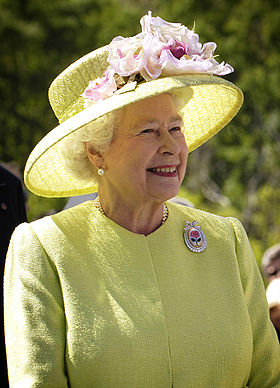 Автограф: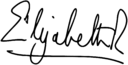 Хотя Королева в наши дни является всего лишь символом, у нее все же достаточно важных задач, которые она выполняет для своей нации.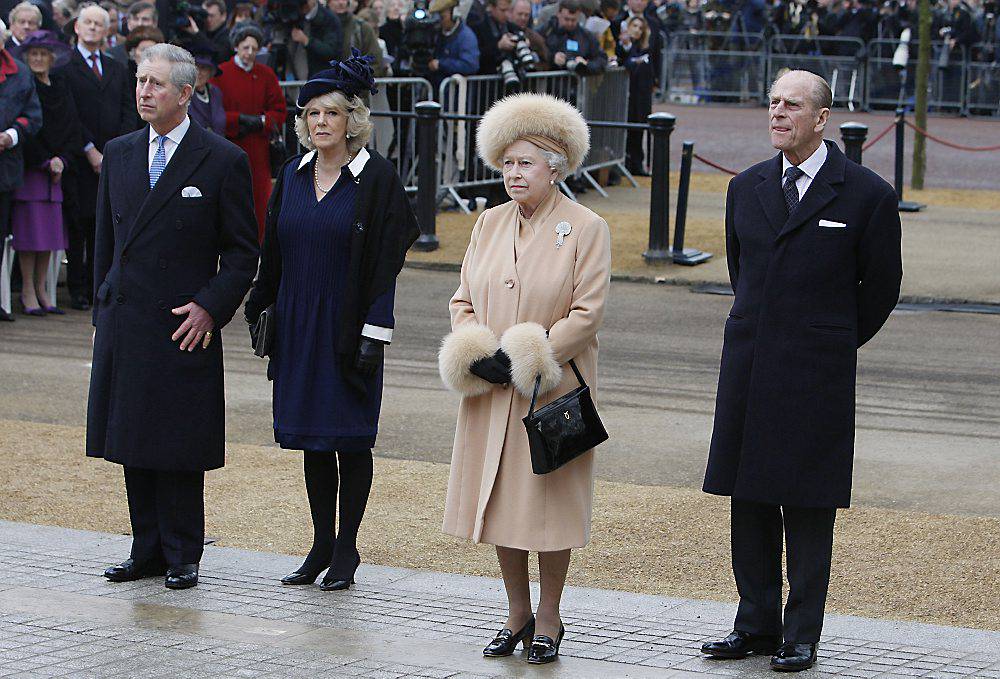 Королева является главой государства. Будучи главой государства Королева совершает официальные визиты в другие страны. Она также приглашает лидеров других стран в Объединенное Королевство. Во время таких визитов она обычно находится в Букингемском Дворце, или иногда в Винзорском Замке.Глава вооруженных сил. Королева является человеком, который может объявлять состояние войны в государстве.Глава Английской церкви. Королева является главой английской церкви – положение, которое все монархи держат со времен Генриха VIII. Королева назначает встречи епископов с премьер-министром.Обязанности в правительстве. Каждый день Королеве доставляют «красные коробки», которые полны документами от министров в правительстве и официальных лиц содружества наций. Они должны быть прочитаны и, если необходимо, подписаны Королевой.Представитель нации. Королева представляет нацию на праздничных церемониях. На пример, в День Памяти Королева возлагает венок к памятнику погибшим в войне.Королевские вечеринки. По крайней мере 3 крупные королевские вечеринки проводятся в Букингемском дворце каждый год. Их посещают более 8000 гостей каждую.Визиты. Наряду со своими обязанностями, Королева проводит огромное количество путешествий по стране, посещая больницы, школы различные организации и другие места.2.2Интересные факты о королеве1. Только четыре предшествующих монарха в Британской истории правили дольше:Королева Виктория  - 1837 – 1901 (63 года 216 дней)Король Георг III – 1760 – 1829 (59 лет 96 дней)Джеймс VI – 1567 – 1625 – (57 лет 246 дней)Король Генри III – 1216 – 1272 (56 лет)Елизавета II взошла на престол 6 февраля 1952 года. 12 мая 2011 года в возрасте 85 лет ее правление по продолжительности будет равно длительности правления Георга III.10 сентября 2015 года в возрасте 89 лет она будет править страной столько же сколько самая длительная королева Британской истории.2. Каждый вторник Королева встречается с премьер министром.  За время своего правления Елизавета II общалась с 10 премьер министрами:Уинстон Черчилль – 1951-1955Энтони Иден – 1955 – 1957Гарольд Макмиллан – 1957 – 1963Алек Дуглас – Хьюм – 1963 – 1964Гарольд Вильсон – 1964 – 1970Эдвард Хит – 1970 – 1974Гарольд Вильсон – 1974 – 1976Джеймс Каллаган – 1976 – 1979Маргарет Тетчер – 1979 – 1990Джон Мейджор – 1990 – 1997Тони Блэр – 1997 – 2007Гордон Браун – 2007 - ……3. Королева и Герцог Эдинбургский женаты много лет (поженились 20 ноября 1947 года)4. И Королева, и Герцог являются правнуками Королевы Виктории.5. Королева отправляет поздравительные телеграммы людям, достигшим 100 лет (отправила более 100000 телеграмм).6. Королева отправляет телеграммы семейным парам, отмечающим брильянтовые свадьбы (отправила более 280000 телеграмм).7. Имеет 2 дня рождения:21 апреля – день личного празднованияИюнь – публичное празднование8. Каждый год Королева открывает заседания парламента (исключение 1959 год – беременна принцем Эдвардом).9. Любимые питомцы Королевы – маленькие собачки (за всю жизнь у нее их было 30, первую подарили на 18-летие в 1944 году).10. Рост Королевы – .11. У Королевы 9 тронов (1 в палате лордов в Парламенте, 2 в Вестминском Аббатстве и тронный зал в Букенгемском дворце).12. Королева была первой в следующих начинаниях:1953 – 54 годы стала первым монархом, совершившим кругосветное путешествие за 6 месяцев.Елизавета II  - первый монарх, которая отправляет своих детей в интернат, чтобы оградить их от СМИ.Елизавета II – первая и единственная женщина королевской семьи, которая действительно служит в вооруженных силах.Елизавета II была первым британским монархом, которая оказалась за пределами страны в момент смерти отца и не знала точного времени становления на престол (Георг VI умер во сне). Она была в Кении.Букенгемский дворец был открыт общественности впервые во времена правления Елизаветы II. 2.3Ежегодный график дел Королевы 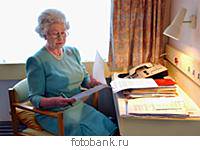 Ее рабочий день начинается с просмотра подготовленной секретариатом сводки последних известий и отчета о состоявшемся накануне заседании парламента. В эти утренние часы она подписывает важные государственные документы. Глава3.3.1Шляпки Елизаветы II Королева Елизавета II – настоящая королева шляпного стиля, почти невозможно увидеть ее без головного убора на публичных мероприятиях.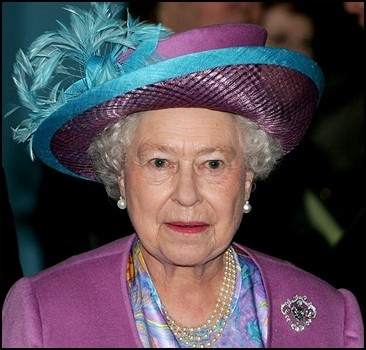 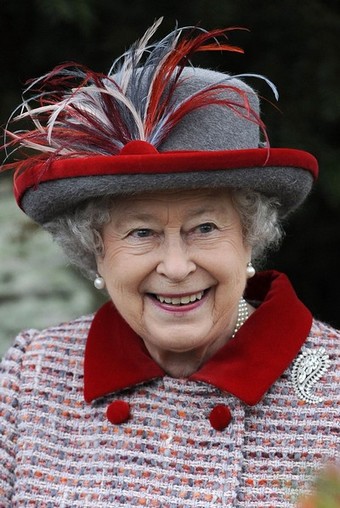 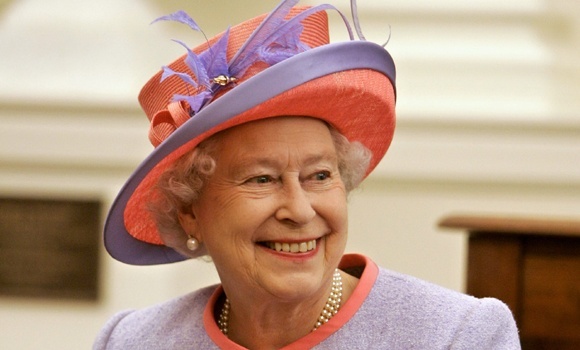 Британская королева всегда элегантна и всегда в шляпке, подобранной в тон к наряду. Одежду и шляпки Елизавете II шьют придворные дизайнеры.3.2 Увлечения  королевы.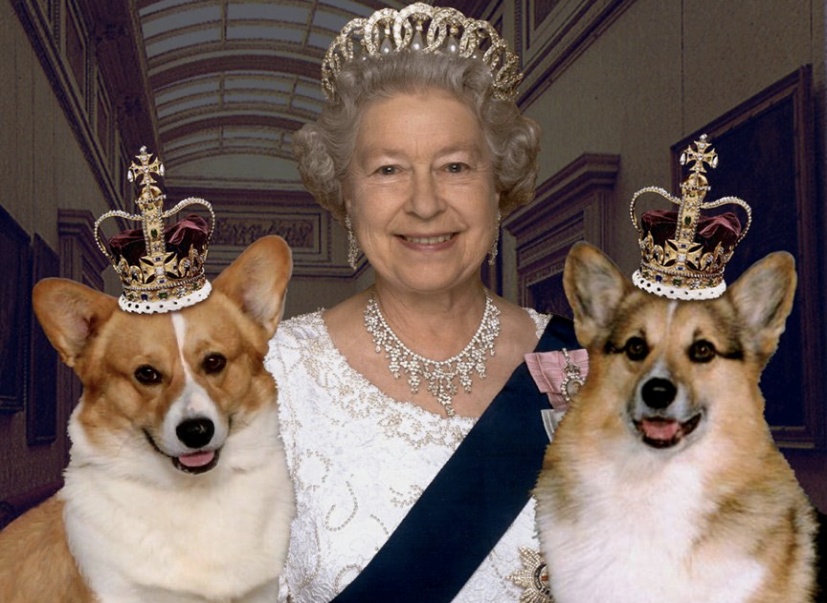 Любимое увлечение Елизаветы - разведение собак и  скаковых лошадей. Любимые животные королевы – собаки породы "корги".Королевские собаки живут во дворцах и замках, путешествуют в лимузинах с водителем, летают на частных самолетах и вертолетах, а также везде сопровождают свою титулованную хозяйку. Собакам разрешено свободно гулять по королевским апартаментам. 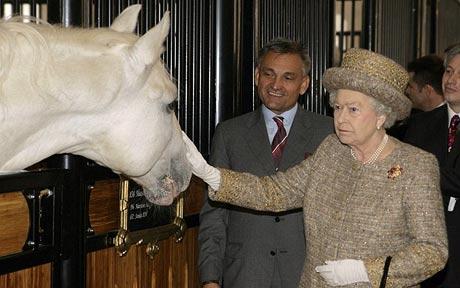 С юных лет Елизавета интересовалась лошадьми и занималась верховой ездой. Этому увлечению она верна многие десятилетия.ЗаключениеВ процессе исследования я достигла цели, которую ставила. Мне удалось   узнать много интересных фактов из жизни королевы Елизаветы. Хотя Королева в наши дни является всего лишь символом, у нее все же достаточно важных задач, которые она выполняет для своей нации. Она  является главой  государства Соединённого  Королевства Великобритании  и Северной Ирландии, также является королевой 15 государств Содружества наций.  А так же  она- Глава вооруженных сил, Глава Английской церкви. У нее есть обязанности в правительстве. Каждый день Королеве доставляют «красные коробки», которые полны документами от министров в правительстве и официальных лиц содружества наций. Они должны быть прочитаны и, если необходимо, подписаны Королевой. Наряду со своими обязанностями, Королева проводит огромное количество путешествий по стране, посещая больницы, школы различные организации и другие места. Королева имеет 2 дня рождения: 21 апреля – день личного празднования и в июне – публичное празднование.Не смотря на свой возраст ( 88 лет ) она в  правит уже 62 года, а 10 сентября 2015 года в возрасте 89 лет она будет править страной столько же сколько самая длительная королева Британской истории. У нее очень плотный график работы: Ее рабочий день начинается с просмотра  сводки последних известий и отчета о состоявшемся накануне заседании парламента. Королева Елизавета II – настоящая королева шляпного стиля, почти невозможно увидеть ее без головного убора на публичных мероприятиях. Любимое увлечение Елизаветы - разведение собак и  скаковых лошадей.Т.о. я пришла к выводу, что:1. Чтоб стать королевой Англии, нужно быть  членом королевской семьи.2. Быть королевой очень не просто, т.к. приходится решать много вопросов, быть в курсе политических дел своей страны. Королева - публичная персона.  Мне кажется, довольно тяжело быть объектом всеобщего внимания. БиблиографияКелли К. Королевская семья Англии (книга первая). – Москва: издательство «Аст», 1999Келли К. Королевская семья Англии (книга вторая). – Москва: издательство «Аст», 1999Моррис М. Прекрасный принц. Speak Out, 2003, №4, стр. 16-17.Кидд Н. Счастливый принц. Speak Out, 2003, №6, стр. 16-18.Питер Данелли Жизнь и смерть принцессы – Москва: издательство «Внешсигма»Patrick W.Montague-Smith “The Royal Line of Succession” – Great Britain, 1986Interactive disc “The Royal Family”, English in Action – Москва, ЗАО «Новый Диск», 2002 Ф.А. Брокгауз, И.А. Ефрон. Энциклопедический словарь Изд. "Русское слово", 1996 г. Страницы Британской истории  10 .http://ru.wikipedia.orgТекст выступления (Слайд 1)Тема моей исследовательской работы –  «Королева Англии Елизавета II». Основная причина моей заинтересованности этой темой – отсутствие какого-либо материала в школьных учебниках. Я изучаю английский язык со 2 класса. Мы работаем по учебнику “Enjoy English”. К сожалению, в данном учебнике практически нет информации страноведческого характера. Но на кружке английского языка мы кратко познакомились с достопримечательностями Лондона. Ни о системе правления в этом государстве, ни о символах страны, и тем более о представителях королевской семьи мы не говорили. Поскольку мне очень нравится английский язык, я хочу как можно больше знать об этой стране. Считаю, что Объединенное Королевство Великобритании и Северной Ирландии является уникальным государством в современном мире, так как там до сих пор сохранился монарх. Как-то я услышала фразу «Сегодня у меня столько дел. День расписан,  как у английской королевы!» и это вторая причина выбора этой темы, ведь мне казалось, что королевой быть так здорово и делать ничего не надо. Слайд 2  Цель моей работы – собрать наиболее интересные факты из жизни королевы Елизаветы II  и обобщить полученную информацию в единую работу. Объектом моего исследования является королева Англии Елизавета 2. Гипотеза- стать английской королевой можно, если ты представительница королевской семьи.Слайд 3  знакомьтесь! Елизавета II - царствующая королева Великобритании. Полное имя — Елизавета Александра Мария. Свое имя получила в честь матери (Елизавета), бабушки (Мария) и прабабушки (Александра).Слайд 4 родилась 21 апреля 1926 года  в Лондонеслайд 5 Елизавета получила хорошее домашнее образование в основном гуманитарной направленности, кроме обычных школьных предметов ей преподавали основы экономики, юриспруденцию и конституционное право. В программу обучения входили также уроки конной езды, танцев и музыки. С дворцовым этикетом ее знакомила мать.Слайд 6Она всегда умела настоять и проявлять характер. В апреле 1942 года, несмотря на возражения папы Георга VI, дочь отправилась на Лондонскую биржу труда и зарегистрировалась в качестве добровольца, желающего оказать помощь фронту.Слад 7 Король Георг VI умер 6 февраля 1952 года. Елизавета, находившаяся на отдыхе в Кении, была провозглашена королевой  Слайд 8Хотя Королева в наши дни является всего лишь символом, у нее все же достаточно важных задач  Королева является главой государства. Будучи главой государства Королева совершает официальные визиты в другие страны. Она также приглашает лидеров других стран в Объединенное Королевство. Во время таких визитов она обычно находится в Букингемском Дворце, или иногда в Винзорском Замке.Глава вооруженных сил. Королева является человеком, который может объявлять состояние войны в государстве.Глава Английской церкви. Королева является главой английской церкви – положение, которое все монархи держат со времен Генриха VIII. Королева назначает встречи епископов с премьер-министром.Обязанности в правительстве. Каждый день Королеве доставляют «красные коробки», которые полны документами от министров в правительстве и официальных лиц содружества наций. Они должны быть прочитаны и, если необходимо, подписаны Королевой.Представитель нации. Королева представляет нацию на праздничных церемониях. На пример, в День Памяти Королева возлагает венок к памятнику погибшим в войне.Королевские вечеринки. По крайней мере 3 крупные королевские вечеринки проводятся в Букингемском дворце каждый год. Их посещают более 8000 гостей каждую.Визиты. Наряду со своими обязанностями, Королева проводит огромное количество путешествий по стране, посещая больницы, школы различные организации и другие места.Слайд 9Слайд 10 Ее рабочий день начинается с просмотра подготовленной секретариатом сводки последних известий и отчета о состоявшемся накануне заседании парламента. В эти утренние часы она подписывает важные государственные документы. слайд 11Ежегодно Ее Величество обращается с речью к  парламенту. она по традиции приезжает в карете, одетая в королевскую мантию и с короной на голове.Слайд 12Премьер-министр Великобритании наносит королеве  деловые визиты, во время которых информирует ее о важнейших событиях.Казалось, исполнится предсказание сэра Джона Колвилла, который был личным секретарем Уинстона Черчилля и помогал готовить Елизавету к восшествию на престол: «Я думаю, что наша королева будет править до тех пор, пока не отпразднует свой золотой юбилей, пятьдесят лет в роли монарха, в 2002 году нашей эры».Но и эти пророчества не оправдались. И до сегодняшнего дня Королева Елизавета II является главой государств, входящих в содружествоЕсли бы в день появления на свет маленькой Елизаветы-Александры-Марии, 21 апреля 1926 года, кто-нибудь предположил, что она станет королевой Англии, скорее всего, в это никто бы не поверилПредки 1. Елизаветы II Виндзор, королевы ВеликобританииПредки 1. Елизаветы II Виндзор, королевы ВеликобританииПредки 1. Елизаветы II Виндзор, королевы Великобритании2. Отец:Георг VI, король Великобритании4. Дед:Георг V, король Великобритании8. Прадед:Эдуард VII, король Великобритании2. Отец:Георг VI, король Великобритании4. Дед:Георг V, король Великобритании9. Прабабка:Александра Датская2. Отец:Георг VI, король Великобритании5. Бабка:Мария Текская10. Прадед по женской линии:Франц Текский2. Отец:Георг VI, король Великобритании5. Бабка:Мария Текская11. Прабабка по женской линии:Мария Аделаида Кембриджская3. Мать:Елизавета Боуз-Лайон6. Дед по женской линии:Клод Джордж Боуз-Лайон12. Прадед по женской линии:Клод Боуз-Лайон3. Мать:Елизавета Боуз-Лайон6. Дед по женской линии:Клод Джордж Боуз-Лайон13. Прабабка по женской линии:Франсис Дора Смит3. Мать:Елизавета Боуз-Лайон7. Бабка по женской линии:Сесилия Нина Кавендиш-Бентинк14. Прадед по женской линии:Чарльз Уильям Кавендиш-Бентинк3. Мать:Елизавета Боуз-Лайон7. Бабка по женской линии:Сесилия Нина Кавендиш-Бентинк15. Прабабка по женской линии:Каролайн Луиза БарнабиНоябрьНоябрьНоябрьСобытиеМестоДатаНачало работы ПарламентаДом парламентаНоябрь/декабрьФестиваль памятиЛондон, зал АльбертаБлижайшая суббота к 11 ноябряЦеремония у памятника, воздвигнувшему солдатам погибшим во время первой мировой войныВайтхол11 ноября или ближайшее воскресеньеДень рождения принца уэльскогоРазные места14 ноябряКоролевское представлениеЛондонВ конце ноябряФормальное введение в должностиБукингемский дворецноябрьДекабрьДекабрьДекабрьРождествоПоздравление содружеству наций, трансляция по ТВ, радио25 декабряРождествоЗамок винзоров25 декабряЯнварьЯнварьЯнварьНовый годСэндгрихман1 январяБогоявлениеКоролевская часовня, дворец святого Джеймса6 январяФевральФевральФевральФормальное введение в должностиБукингемский дворецфевральЗарубежные туры и туры по странам содружества нацийЗа рубежомфевральДень вступления на престолСалют из ружей в Гайд парке в 12 часов дня и в Лондонском Тауре в 1 дня. Общественность допускается бесплатно6 фквраляМартМартМартДень Святого Дэвида: лук-порей выдается всем уэльским солдатамМесто расположения батальона1 мартаДень соблюдения законов содружеством нацийВестминское Аббатство14 мартаДень Святого Патрика: ирландским солдатам выдается трехлистМесто расположения батальона17 мартаЗарубежные туры и туры по странам содружества нацийЗа рубежоммартАпрельАпрельАпрельКоролевская служба обряда омовения ног беднякам на страстной неделеСоединенное КоролевствоЧетверг на страстной неделеДень рождения КоролевыСалют в Гайд парке в 12 дня и в Лондонском Тауре в 1 дня. Общественность допускается бесплатно21 апреляМайМайМайГосударственные визитыСоединенное КоролевствомайЦветочное шоу ЧелсиКоролевская больницаКонец маяИюньИюньИюньДень рождения принца ФилиппаСалют в Гайд парке в 12 дня и в Лондонском Тауре в 1 дня. Общественность допускается бесплатно10 июняДень ежегодных скачекЭпсониюньТоржественный вынос знамени перед строемПарад, ЛондонПервая или вторая суббота в июнеКоролевские скачкиБеркшаэрСередина июняЦеремония ордена ПодвязкиЗамок ВинзоровСередина июняИюльИюльИюльЦеремония чертополохаЭдинбург, соборНачало июляСадовые вечеринкиБукингемский дворецСередина июляСентябрьСентябрьСентябрьИгры на возвышенностяхКоролевский парксентябрьОктябрьОктябрьОктябрьЗарубежные туры и туры по странам содружества нацийЗа рубежомоктябрь